http://www.unisbm.com/jh/iron.phphttp://www.unisbm.com/jh/iron.php窗体底端Home Products Solutions Gallery Services About Us Contact Us Purchase Home Iron Iron OreIron ore crushing plant, iron ore beneficiation and mining equipment video, pic, pdf used in india,china, Malaysia... Iron Ore Material Introduction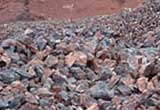 Iron OreIron ores are rocks and minerals from which metallic iron can be economically extracted. The ores are usually rich in iron oxides and vary in color from dark grey, bright yellow, deep purple, to rusty red. Iron ore mining equipmentAccording to the various sources of iron as well as certain economic and safety aspects in regards to its extraction is included, we provide you with a suitable iron ore mining equipment. The course we provide information of Iron ore processing includes comprehensive information on the beneficiation of iron ore including comminution, sintering, upgrading, and pelletizing aspects. 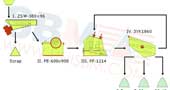 80tph - 120 tph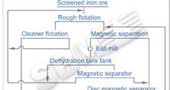 Project in Malaysia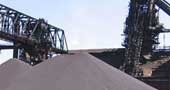 Iron ore mining process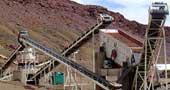 iron ore mobile crusherClassificationiron ore can be divided into seven categories according to their causes: Maghemite, hematite, magnetite, limonite ,the siderite , pyrite, ilmeniteDistributedThe iron ore is distributed in Algeria,Egypt,Ghana,Kenya,Nigeria,South Africa,Sudan,Zambia,Zimbabwe,China,Russia,Australia,New Zealand,France,Germany,Iceland,Italy,Luxembourg,Netherlands,Norway,Spain,Sweden,Switzerland,Ukraine,United Kingdom,Canada,Cuba,Mexico,United States,Brazil,Chile,Peru,Venezuela,ApplicationIron ores are typically used for the production of iron. Then the iron produced is to make steel. Steel is used to make automobiles, locomotives, ships, beams used in buildings, furniture, paper clips, tools, reinforcing rods for concrete, bicycles, and thousands of other items. It is the most-used metal by both tonnage and purpose.Iron Ore ProcessingIron ore crushing and screening machineMining and processing of iron ore involves coarse crushing and screening. Iron ore is beneficiated by crushing and then separating the iron from the gangue minerals through screening. This is usually so efficient that lower grade ore can be treated especially when the magnetite is quite coarse. Common iron ore crushers are jaw crusher, cone crusher and fine jaw crusher.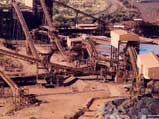 images of iron ore plantIron Ore Plant LineComplete Stone Crushing Plant: http://www.unisbm.com/product/crushing/complete-crushing-plant/
Quarrying & Recycling Equipment: http://www.unisbm.com/solution/construction.php
Mining Equipment: http://www.unisbm.com/solution/mining.php
The crushing, screening, grinding, washing plant: http://www.unisbm.com/project/production-line.php
Project Cases: http://www.unisbm.com/project/Iron Ore Processing Project VideoVideo of bm iron ore processing plants used in india include iron ore crusher, grinding mill, beneficiation plants and other assistant equipments. Iron ore processing plant works the initial physical treating part. Usually, sbm iron ore processing plants used in india include iron ore crusher, grinding mill, beneficiation plants and other assistant equipments.High productivity and low maintenance are some of the traits that all of SBM’s processing solutions have in common – and that make the daily iron ore process a routine you’re pleased to depend on.As the great majority of iron ore is used to make steel and iron, so the iron ore processing flow is usually of the same and fixed. SBM supply a complete line of iron ore processing production line.Iron Ore Crusher Manufacturer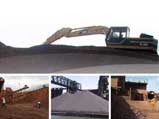 iron ore machinery picturesRelated Reading And Information Of Sand Downloadiron ore crusher plant pdf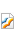 iron ore mining processing production line docx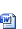 
Related Topics:
stone: http://www.unisbm.com/jh/stone.php
sand: http://www.unisbm.com/jh/sand.php
coal: http://www.unisbm.com/jh/coal.php
gold: http://www.unisbm.com/jh/gold.php
iron: http://www.unisbm.com/jh/iron.phpTop Need help? Live Chat Page NavigationMaterial IntroductionClassificationDistributedApplicationIron Ore Processing Iron Ore Plant LineIron Ore Processing ProjectIron Ore Crusher ManufacturerInformationTechnology StandardContact SBMFor product information and pricing, Chat with sales agent:Page ToolsLive ChatEmailPrint PageAdd to My FavouriteEmail: sbm@unisbm.com / Tel: 0086-21-58383022 / Purchase / Contact Us News / Privacy / © 2010 UNISBM All Rights Reserved.